АДМИНИСТРАЦИЯ   ВЕСЬЕГОНСКОГО   МУНИЦИПАЛЬНОГО ОКРУГАТВЕРСКОЙ  ОБЛАСТИП О С Т А Н О В Л Е Н И Ег. Весьегонск02.04.2020                                                                                                                              № 122В соответствии с законами Тверской области от 14.07.2003 №46-ЗО «Об административных правонарушениях, от 06.10.2011 №55-ЗО «О наделении органов местного самоуправления Тверской области отдельными государственными полномочиями Тверской области по созданию административных комиссий и определению перечня должностных лиц, уполномоченных составлять протоколы об административных правонарушениях»п о с т а н о в л я ю:1. Создать административную комиссию Весьегонского муниципального округа Тверской области (далее-административная комиссия).2.1. Утвердить:2.1.Положение об административной комиссии (приложение 1)2.2. Состав административной комиссии (приложение 2)2.3. Перечень должностных лиц администрации Весьегонского муниципального округа, ее структурных подразделений, уполномоченных составлять протоколы об административных правонарушениях на территории Весьегонского муниципального округа (приложение 3).3. Внести соответствующие изменения в должностные инструкции муниципальных служащих, указанных в приложении 3 к настоящему постановлению.               4. Постановления администрации Весьегонского района от 05.12.2011 №582 «Об административной комиссии муниципального образования Тверской области «Весьегонский район»,  от 20.08.2012 №445 « О внесении изменений в постановление администрации Весьегонского района от 05.12.2011»,  от 13.11.2012 № 591 «О внесении изменений в постановление администрации Весьегонского района от 05.12.2011», от 06.12.2012 №641 «О внесении изменений в постановление администрации Весьегонского района от 05.12.2011 №582», от 17.06.2013 №350 «О внесении изменений в постановление администрации Весьегонского района от 05.12.2011 №582» от 29.10.2013 «О внесении изменений в постановление администрации Весьегонского района от 05.12.2011 №582», от 20.02.2014 №70 «О внесении изменений в постановление администрации Весьегонского района от 05.12.2011», от 26.03.2014 №149 «О внесении изменений в постановление администрации Весьегонского района от 05.12.2011 №582», от 07.08.2014 №454 «О внесении изменений в постановление администрации Весьегонского района от 05.12.2011 №582», от 11.02.2015 №84 «О внесении изменений в постановление администрации Весьегонского района от 05.12.2011 №582», от 16.04.2015 3194 «О внесении изменений в постановление администрации Весьегонского района от 05.12.2011 №582», от 06.09.2018г. №369 «О внесении изменений в постановление администрации Весьегонского района от 05.12.2011 №582», признать утратившими силу.5. Опубликовать настоящее постановление в газете «Весьегонская жизнь» и разместить на официальном сайте муниципального образования Тверской области «Весьегонский муниципальный округ» в информационно-телекоммуникационной сети Интернет.              6. Настоящее постановление вступает в силу со дня его официального опубликования.              7. Контроль за выполнением настоящего постановления оставляю за собой.Глава Весьегонского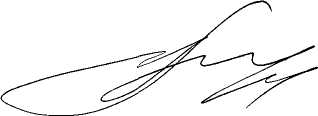 муниципального округа                                                                       А.В. ПашуковПриложение 1Утверждёнопостановлением администрацииВесьегонского муниципального округаот 02.04.2020г.  № 122ПОЛОЖЕНИЕоб административной комиссиимуниципального образования Тверской области «Весьегонский муниципальный округ»1. Общие положения Административная комиссия муниципального образования Тверской области «Весьегонский муниципальный округ» (далее – также комиссия) является коллегиальным органом, созданным в целях рассмотрения дел об административных правонарушениях в пределах полномочий, установленных законом Тверской области от 14.07.2003 № 46-ЗО «Об административных правонарушениях».Комиссия осуществляет свою деятельность в соответствии с Кодексом Российской Федерации об административных правонарушениях Российской Федерации, законом Тверской области от 14.07.2003 № 46-ЗО «Об административных правонарушениях» и настоящим Положением.Задачами комиссии являются всестороннее, полное, объективное и своевременное рассмотрение дел об административных правонарушениях, разрешение их в соответствии с законодательством, выявление причин и условий, способствующих совершению административных правонарушений. Комиссия имеет печать и бланки со своим наименованием.2. Состав и порядок образования административной комиссииСостав комиссия утверждается постановлением Администрации Весьегонского муниципального округа.Комиссия состоит из председателя, заместителя председателя, секретаря и иных членов комиссии.Председатель, заместитель председателя комиссии избираются на первом заседании комиссии из числа ее членов.Председатель, заместитель председателя, иные члены комиссии, за исключением секретаря, осуществляют деятельность на непостоянной основе. Секретарь комиссии исполняет полномочия на постоянной основе.Срок полномочий комиссии составляет пять лет.Члены комиссии осуществляют свои полномочия до формирования нового состава комиссии.В случае досрочного прекращения полномочий члена комиссии уполномоченный орган местного самоуправления назначает нового члена комиссии.3. Полномочия членов административной комиссииПредседатель комиссии:- осуществляет руководство деятельностью комиссии;- председательствует на заседаниях комиссии и организует ее работу;- подписывает протоколы заседаний комиссии, постановления (определения) по делам об административных правонарушениях;- от имени комиссии вносит предложения по вопросам деятельности комиссии;- осуществляет иные полномочия, предусмотренные законодательством.Заместитель председателя комиссии:- выполняет отдельные поручения председателя комиссии;- исполняет обязанности председателя комиссии в его отсутствие. Секретарь комиссии:- ведет делопроизводство;- осуществляет организационно-техническое обеспечение деятельности комиссии;- оформляет и подписывает протоколы заседания комиссии;- осуществляет подготовку и оформление проектов постановлений (определений), выносимых комиссией по рассматриваемым делам об административных правонарушениях;- обеспечивает вручение либо отсылку копий постановлений (определений) по делам об административных правонарушениях.Порядок деятельности административной комиссииАдминистративная комиссия рассматривает дела об административных правонарушениях, совершенных на территории Весьегонского муниципального округа.Основной формой деятельности комиссии является заседание.Заседания комиссии проводятся по мере необходимости, но не реже одного раза в месяц.Заседание комиссии является правомочным, если на нем присутствует не менее половины установленного числа ее членов.Председательствующим на заседании комиссии является председатель комиссии, а в случае его отсутствия - заместитель председателя комиссии.Производство по делам об административных правонарушениях осуществляется комиссией в порядке, установленном Кодексом Российской Федерации об административных правонарушениях.При рассмотрении комиссией дела об административном правонарушении составляется протокол.Протокол о рассмотрении дела об административном правонарушении оформляется в соответствии с Кодексом Российской Федерации об административных правонарушениях и подписывается председательствующим на заседании и секретарем комиссии.Решение по делу об административном правонарушении принимается простым большинством голосов членов комиссии, присутствующих на заседании.По результатам рассмотрения дела об административном правонарушении комиссией выносится постановление (определение).Постановление (определение) по делу об административном правонарушении подписывается председательствующим на заседании комиссии. Постановление (определение) оформляется на бланке установленного образца и заверяется печатью комиссии.В целях профилактики и предупреждения административных правонарушений комиссия осуществляет свою деятельность во взаимодействии с органами государственной власти, органами местного самоуправления, правоохранительными органами, иными органами и организациями, гражданами и их объединениями.                                                                                                                                   Приложение 2Утверждено постановлением администрацииВесьегонского муниципального округа                                                                                                                    от  02.04.2020г. № 122«Состав административной комиссиимуниципального образования Тверской области «Весьегонский муниципальный округ»Председатель административной комиссии:Тихонов Андрей Александрович, заместитель Главы Администрации по экономическим вопросамВесьегонского муниципального округа.Заместитель председателя административной комиссии:Ермаков Олег Викторович, заведующий отделом по дела МП, ГО и ЧС АдминистрацииВесьегонского муниципального округа;Секретарь административной комиссии:Новикова Наталья Владимировна, заместитель заведующего отделом по работе с молодежью и спорта АдминистрацииВесьегонского муниципального округа.Члены административной комиссии:Чистякова Мария Михайловна, заведующий отделом правового обеспечения АдминистрацииВесьегонского муниципального округа;Данько Елена Владимировна, исполняющий обязанности заведующего отделом имущественных отношений и градостроительства АдминистрацииВесьегонского муниципального округа;Рябкова Ирина Юрьевна, заместитель заведующего финансовым отделом Администрации Весьегонского муниципального округа, начальник отдела бюджетного планирования и исполнения бюджета;Мурцева Елена Викторовна, заведующий отделом ЖКХ и благоустройства территории Администрации Весьегонского муниципального округа. Приложение 3Утвержденопостановлением администрацииВесьегонского муниципального округаот 02.04.2020г.  № 122ПЕРЕЧЕНЬдолжностных лиц Администрации Весьегонского муниципального округа, его структурных подразделений, уполномоченных составлять протоколы об административных правонарушениях на территории Весьегонского муниципального округа 1. Заместители Главы Администрации Весьегонского муниципального округа и заместитель заведующего Финансовым отделом при осуществлении муниципального контроля уполномочены составлять протоколы об административных правонарушениях, предусмотренных частью 1 статьи 19.4, частью 1 статьи 19.4.1, частью 1 статьи 19.5, статьей 19.7 Кодекса РФ об административных правонарушениях Российской Федерации.2. Заместитель Главы Администрации Весьегонского муниципального округа уполномочен составлять протоколы об административных правонарушениях, предусмотренных статьей 22 (в отношении устройств наружного освещения на территории Весьегонского муниципального округа), статьей 32.1 (в части утилизации и переработки бытовых и промышленных отходов) закона Тверской области от 14.07.2003 №46-ЗО «Об административных правонарушениях».3. Заведующий отделом имущественных отношений и градостроительства уполномочен составлять протоколы об административных правонарушениях, предусмотренных статьями 24, 24.1, 25, 27 закона Тверской области от 14.07.2003 №46-ЗО «Об административных правонарушениях».4. Заведующий отделом по делам МП, ГО и ЧС уполномочен составлять протоколы об административных правонарушениях, предусмотренных статьей 21 (в отношении объектов, расположенных в общественных местах и в нежилых зданиях, строениях, сооружениях), статьей 56.1, статьей 56.4 закона Тверской области от 14.07.2003 №46-ЗО «Об административных правонарушениях».5. Заведующий отделом транспорта, связи и дорожной деятельности уполномочен составлять протоколы об административных правонарушениях, предусмотренных пунктом 2 статьи 32.3 (в отношении автомобильных дорог местного значения вне границ населенных пунктов в границах муниципального  округа), статьей 50.2  закона Тверской области от 14.07.2003 №46-ЗО «Об административных правонарушениях».6. Заведующий отделом по организационным и общим вопросам уполномочен составлять протоколы об административных правонарушениях, предусмотренных статьей 67.4 (в части предоставления администрацией Весьегонского муниципального округа и ее структурных подразделений муниципальных услуг, за исключением муниципальных услуг, в предоставлении которых участвует многофункциональных центр или иная организация, привлекаемая в соответствии законодательством Российской Федерации для реализации функций многофункционального центра)  закона Тверской области от 14.07.2003 №46-ЗО «Об административных правонарушениях".7. Заведующий отделом ЖКХ и благоустройства территории уполномочен составлять протоколы об административных правонарушениях, предусмотренных статьями 19, 19.1, 19.2, 19.3, 21, 22, 24, 24.1, 24.2, 25, 26, 27, 28, 29, 30, 30.1, 31, 32, 32.1, 32.2, 32.4, 33, 35, 35.1, 36, 36.1, 38, 39, 40.1, 40.2, 40.4 закона Тверской области от 14.07.2003 №46-ЗО «Об административных правонарушениях».8. Заведующий отделом образования уполномочен составлять протоколы об административных правонарушениях, предусмотренных частями 1,2 статьи 55 закона Тверской области от 14.07.2003 №46-ЗО «Об административных правонарушениях».9. Заведующий отделом по работе с молодежью и спорту уполномочен составлять протоколы об административных правонарушениях, предусмотренных статьями 54.2, 54.3, 55 закона Тверской области от 14.07.2003 №46-ЗО «Об административных правонарушениях».10. Заместители главы администрации уполномочены составлять протоколы об административных правонарушениях, предусмотренных статьей 70  (в части нарушения правил изготовления и использования символов муниципального образования Тверской области «Весьегонский район», в том числе бланков и печатей либо иных носителей изображения символов муниципального образования Тверской области «Весьегонский муниципальный округ») закона Тверской области от 14.07.2003 №46-ЗО «Об административных правонарушениях».11. Секретарь административной комиссии в соответствии с частью 5 статьи 32.2 Кодекса РФ об административных правонарушениях уполномочен составлять протоколы об административных правонарушениях, предусмотренных частью 1 статьи 20.25 (уклонение от исполнения административного наказания) Кодекса РФ об административных правонарушениях.О административной комиссииВесьегонского муниципального округа Тверской области